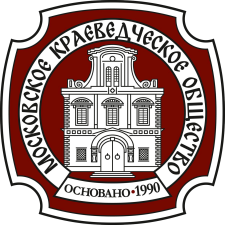 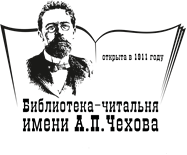 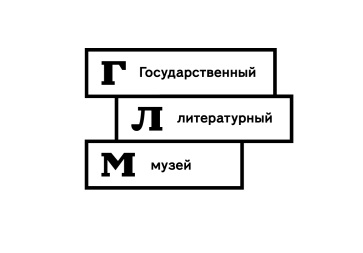 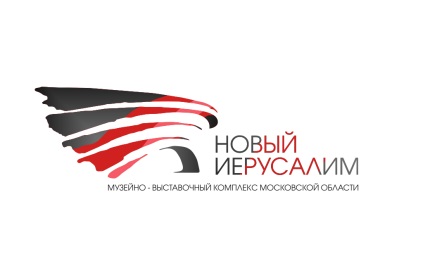 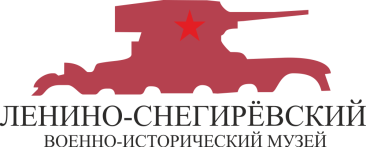 ЧЕТВЕРТЫЕ ВОСКРЕСЕНСКИЕ ЧТЕНИЯ «Истра военная. 1941-1945. Люди, памятники, быт»Научно-практическая конференция11 декабря 2020 годаПРОГРАММА10.00 – Открытие конференции Вступительное слово: Прямой эфир на YouTube  www.youtube.com/channel/UC4S-7ZzAl1InYLmy0fSy_Zw Вартанова Татьяна Владимировна, директор МУК «Истринская ЦБС» Презентация сборника материалов научно-практической конференцииТретьи Воскресенские чтенияПриветствия: Прямой эфир на YouTube  www.youtube.com/channel/UC4S-7ZzAl1InYLmy0fSy_Zw Билалов Мурад Рамзанович, заместитель Главы администрации городского округа Истра Московской областиОрлов Эрнест Дмитриевич, заместитель директора по научной работе Государственного музея истории российской литературы имени В.И. Даля, член Чеховской комиссии РАН, кандидат филологических наук.Козлов Владимир Фотиевич, кандидат исторических наук, профессор, председатель Московского краеведческого общества, руководитель центра краеведения РНИИ культурного и природного наследия им. Д.С. Лихачева Марина Андреевна Горбунова, директор МУК МУК «Ленино-Снегиревский Музей»Петрушина Ольга Николаевна, начальник архивного отдела управления делами администрации городского округа Истра 11.00 - Трансляция на YouTube  www.youtube.com/channel/UC4S-7ZzAl1InYLmy0fSy_Zw Выступления: 1 частьГородничева Анна Сергеевна, заведующая экскурсионно-массовым отделом МУК «Ленино-Снегиревский музей»Патриотическое воспитание молодежи: изучение истории Великой Отечественной войны с использованием информационных технологийМолодцова Наталья Владимировна, кандидат исторических наук, ведущий научный сотрудник исторического отдела Музейно-выставочного комплекса Московской области «Новый Иерусалим»Участие 471 пушечного артиллерийского полка в боях под Истрой в 1941 годуМамаев Сергей Юрьевич, руководитель музея «Усадьба Рождествено» НОУ «Православная школа «Рождество» Освобождение Истринского районаМаслова Вероника Борисовна, педагог-психолог, учитель мировой художественной культуры МОУ «Павловская СОШ», руководитель интеллектуально-психологического клуба «Апрель»И помнит мир спасенный. Герой Павловской Слободы - Салангин Константин ТарасовичКазанцева Елена Сергеевна, кандидат биологических наук, помощник руководителя Галереи и парка скульптур Сергея КазанцеваМаслова Вероника Борисовна, педагог-психолог, учитель мировой художественной культуры МОУ «Павловская СОШ», руководитель интеллектуально-психологического клуба «Апрель»Скульптура Сергея Казанцева «Победитель», посвященная Герою Отечества, уроженцу Истринской земли, Михаилу МарначевуНиколаева Елена Вячеславовна, заведующая отделом мемориальной работы Библиотеки-читальни имени И.С. ТургеневаЖивая память о войне: проекты Библиотеки-читальни им. И.С. ТургеневаВыступления: 2 частьТрансляция на YouTube  www.youtube.com/channel/UC4S-7ZzAl1InYLmy0fSy_ZwМуравьева Валерия Юрьевна, кандидат экономических наук, заведующая Дедовской библиотекой №1Андрюхина Ольга Сергеевна, заведующая отделом культурно-просветительской деятельности Дедовской библиотеки №1Страницы истории библиотек города Дедовска в годы Великой Отечественной войныЗолотарева Екатерина Николаевна, ведущий библиотекарь Павло-Слободской библиотеки МУК «Истринская ЦБС»Павло-Слободская библиотека в годы Великой Отечественной войныАнискина Ольга Васильевна, заведующая отделом культурно-просветительских проектов Центральной библиотеки имени А.П. Чехова О работе библиотек и изб-читален Истринского района в период Великой Отечественной войны 1941-1945 годаКоролевич Вера Васильевна, заведующая методико-библиографическим отделом Центральной библиотеки имени А.П. Чехова Поэт и фронтовик Эдуард Асадов в КрасновидовоРожкова Людмила Юрьевна, ведущий библиотекарь отдела обслуживанияЦентральной библиотеки имени А.П. Чехова  «Поклонимся великим тем годам». По местам боевой славы города Истры